6-1 Properties and Attributes of Polygons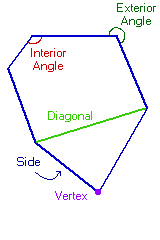 Side of the polygon- each segment that forms a polygonVertex of the polygon- the common endpoint of two sidesDiagonal- a segment that connects any two nonconsecutive verticesYou can name a polygon by the number of sides: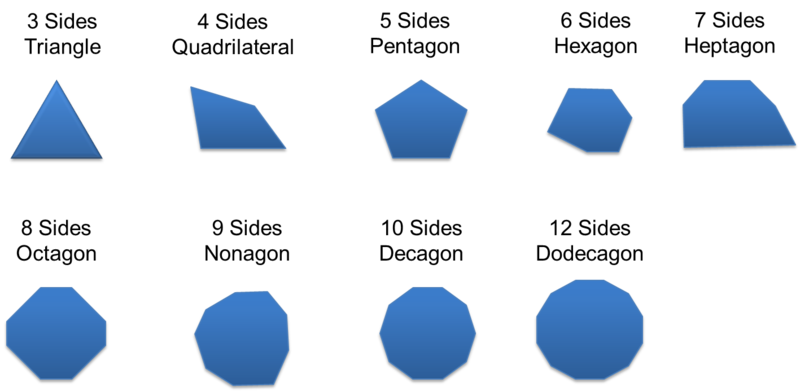 Convex Polygon- if no diagonal contains points in the exterior, then the polygon is convex.Concave Polygons- if any part of a diagonal contains points in the exterior of the polygon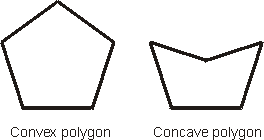 Theorem 6-1-1 Polygon Angle Sum TheoremThe sum of the interior angle measures of a convex polygon with n sides is (n – 2)180⁰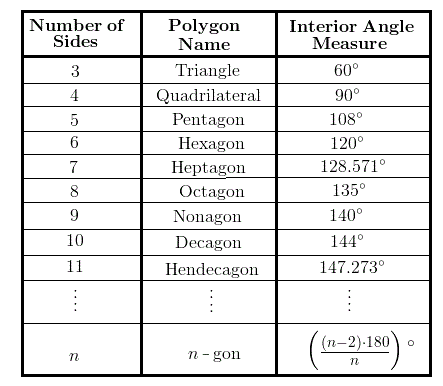 Example: Find the sum of the interior angle measures of a convex octagon.(n-2) 180⁰ (Polygon Angle Sum Theorem) (8-2) 180⁰ (An octagon has 8 sides, so substitute 8 for n)(8-2)180= 1440 – 360 (Distribute through- 180 x 8= 1440, then 180 x 2=360)1080⁰ (1440-360= 1080..simplify by subtracting)Theorem 6-1-2 Polygon Exterior Angle Sum TheoremThe sum of the exterior angle measures, one angle at each vertex, of a convex polygon is 360⁰Example: Find the measure of each exterior angle of a regular hexagon. A hexagon has 6 sides and 6 vertices.The sum of the exterior angles = 360⁰	Polygon Exterior Angle Sum TheoremThe measure of one exterior angle is 360 ÷ 6 = 60⁰	A regular hexagon has 6 congruent exterior angles, so divide the sum by 6.